Tělocvik s abecedouRozhýbej své tělo a vyzkoušej si netradiční cvičení. Máš na to?Cvič podle návodu níže. Do emailu mi napiš, které cvičení pro tebe byla hračka, a naopak, jaké cvičení ti dělalo největší potíže. Přiložit můžeš i fotografii nebo video  .! Výzva !Cvič každý den a nauč se odcvičit své křestní jméno nazpaměť. Až se potkáme v tělocvičně, budeš moci spolužákům své cvičení ukázat a všichni si společně zacvičíme právě podle  TEBE!Tvá snaha bude odměněna  . 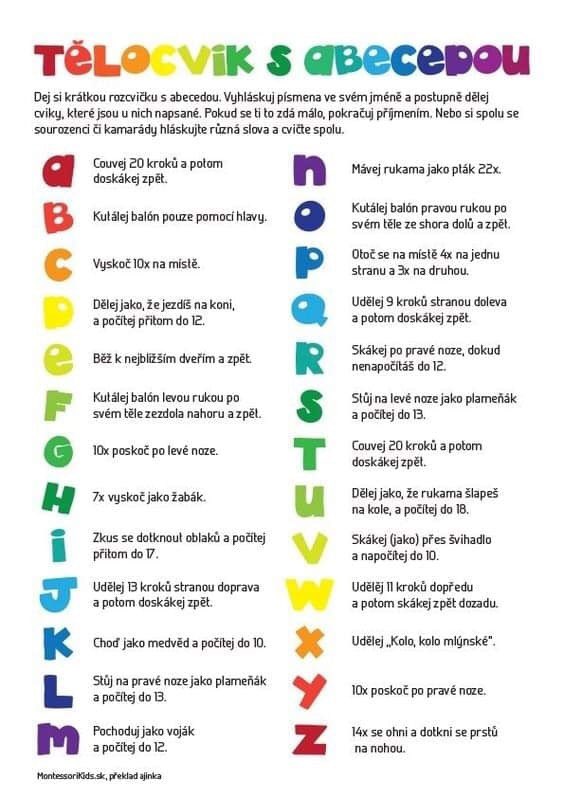 